Publicado en Madrid el 30/10/2019 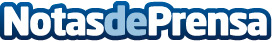 La demanda de diseñadores UX crece un 560% en los últimos años, según datos de Talent GardenEn un mundo que desde hace tiempo gira en torno a Internet y las páginas webs, el diseño UX se ha vuelto imprescindible. No en vano, su objetivo no es otro que conseguir que la experiencia del usuario sea la mejor, generando el mínimo esfuerzo posible. Algo muy básico, pero que todavía muchas empresas no han pensado implementarDatos de contacto:María Zárate619649296Nota de prensa publicada en: https://www.notasdeprensa.es/la-demanda-de-disenadores-ux-crece-un-560-en Categorias: Telecomunicaciones Marketing Programación E-Commerce http://www.notasdeprensa.es